Anmeldung für elektrische Wärme(Raumheizung und Wassererwärmung)2.  Gebäude3.  Wassererwärmung (Brauchwasser)4.  Elektrische Widerstandsheizung5.  Wärmepumpe6.  Entscheid des EVU7.  Gesamter Wärmeleistungsbedarf [SIA-Empfehlung 180/4 (1), 380/1 (2) und 384/2 (3)]8.  Angaben zur Auslegung der Wärmepumpe9.  Betriebsart der WärmepumpeElektrizitätsversorgungsunternehmen (EVU):	     1.  Allgemeine Angaben1.  Allgemeine AngabenNr.	       /       Name und Anschrift des Kunden (Betriebsinhaber)Name und Anschrift des Kunden (Betriebsinhaber)Telefon-Nr.	     Fax-Nr.	     Standort der Anlage, evtl. Parzellen-Nr.Standort der Anlage, evtl. Parzellen-Nr.Kantonale Bewilligung liegt vor  Inbetriebnahme       Name und Anschrift des ausführenden UnternehmensName und Anschrift des ausführenden UnternehmensTelefon-Nr.	     Fax-Nr.	     Bew.-Nr.	     	Sachbearbeiter       	Sachbearbeiter       Telefon-Nr.	     Fax-Nr.	     Bew.-Nr.	     Name und Anschrift des für die thermische Auslegung VerantwortlichenAusführende Unternehmung, Datum und UnterschriftDatum	     UnterschriftAusführende Unternehmung, Datum und UnterschriftDatum	     Unterschrift  Neubau	  Altbau	  Industrie	  Gewerbe	  Landwirtschaft  Einfamilienhaus	  Mehrfamilienhaus mit        Wohneinheiten	       Die thermischen Eigenschaften entsprechen den heutigen gesetzlichen Normen und Anforderungen (Bund, Kanton, Gemeinde, SIA)	  jaSystem	  elektrisch	  Wärmepumpe	  Sonnenkollektoren	  kombiniert mit         Speicher	  WW Automat	Anzahl       	Inhalt / Leistung	      [l] /	       [kW]	      [l] /	       [kW]		Leistungsreihe / Aufheizzeit	          /	      [h]	          /	       [h]Fabrikat / Typ	     Heizungsart	  Direktheizung	  Einzelspeicher	  Zentralspeicher	  Fussbodenheizung	  aut. AufladesteuerungLeistung / Freigabezeit	Direktheizung		       [kW]  /         [h]	  Speicher Nacht	       [kw]  /         [h]	Direkte Ergänzungsheizung	       [kW]  /         [h]	  Speicher Tag	       [kw]  /         [h]Fabrikat / Typ	WPNS 080	Anwendung für	  Wassererwärmung	  Heizung (Kühlung)   monovalent	  bivalent	  elektr. Ergänzungsheizung mit / ohne Verriegelung         [kW]Elektrische Daten Kompressor(en)Normdaten (z.B. A7 W35)	B0/W35	Spannung	3  x  400  [V]Aufnahmeleistug PNT	1.63  [kW]	cos phi bei Kompressor(en)	0.8Betriebsstrom	2.3  [A]	Anzahl Kompressoren	1		berücksichtigte Freigabezeit	       [h]Anlauf  Direktanlauf	  Widerstandsanlasser	  Sanftanlasser	       max. Anlaufstrom IA	27.5  [A]		Anzahl Anläufe pro h  2Anlaufverzögerung nach Netzausfall          [Sek.]Frequenzumrichter	  nein		  ja, geregelte Leistung	       [kW]  Anschluss möglich	Bemerkungen         Anschluss unter folgenden Bedingungen möglich	     max. zulässiger Anlaufstrom IA	      [A]	     Tarif / Freigabezeit	     	Datum	     	UnterschriftNetzkostenbeitrag	     Anmeldung für elektrische Wärme – Fortsetzung	Nr.         /       Installateur	     	Werk	     Ort der Installation	     Gebäudeart (3) 	  Massive Bauweise (3)	  Leichte Bauweise (3)Referenzfläche (1)		RA	=	     	[m²]Summe des Wärmeleistungsbedarfs der beheizten Räume 7.1 (3)	tot QhRäu.	=	     	[kW]Für die Berechnung verwendete Aussenlufttemperatur  (3)	ta	=	     	[° C}Gesamter Wärmeleistungsbedarf des Gebäudes 7.2 (3)	QhGeb.	=	     	[kW](Grundlage für die Dimensionierung des Wärmeerzeugers)	Energiekennzahl (2) Ew	=	     	[MJ/m²a]	Sole / Wasser	 Luft / Wasser	  Wasser / Wasser	  Luft / Luft	  andere       	Wärmepumpeninstallation mit	  Pufferspeicher / tech. Speicher         [l]	  Energiespeicher          [l]	maximale unterbrechbare Zeit in 24 Stunden	       [h]	Thermische Leistung der Wärmepumpe	7.6  [kw] (1)	       [kW] (2)	Hilfsbetriebe Ventilator(en)	0.09  [kW]	Umwälzpumpe(n)	0.17  [kW](1)	Normalisierte Prüfvorgabe Luft / Wasser A7W35, Sole / Wasser B0W35, Wasser / Wasser W10W35(2)	Gemäss angewendeter Aussentemperatur (siehe Punkt 7: ta)	       /  W50Wärmequelle	Abgabe der Wärme  Aussenluft	  Abluft	  Luft  Fluss- oder Seewasser	  Grundwasser	  Boden  Erdsonde(n)	Anzahl       	  Radiatoren	Totale Länge	       [m]	  Andere             Entzugsleistung der Sonde bei B0W35	       [W/m]  Erdreich	Registerfläche	       [m²]  Andere         Monovalent	ta  =  -8 °C  Bivalent mit Ergänzung	ta  =        °C  Bivalent-alternativ	ta  =        °C  Bivalent mit Ergänzung
      und Alternativheizung	ta  =        °C	ta  =        °CArt der Ergänzungsheizung oder Alternativheizung  elektrisch	  Gas	         Öl	  HolzArt der Ergänzungsheizung oder Alternativheizung  elektrisch	  Gas	         Öl	  HolzArt der Ergänzungsheizung oder Alternativheizung  elektrisch	  Gas	         Öl	  HolzArt der Ergänzungsheizung oder Alternativheizung  elektrisch	  Gas	         Öl	  Holz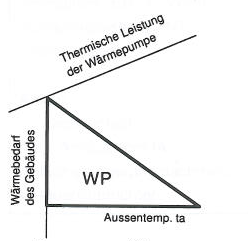 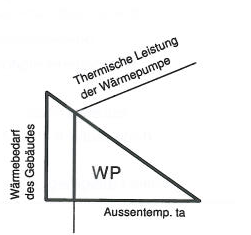 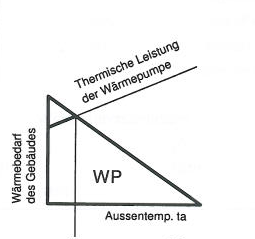 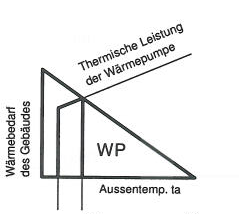 